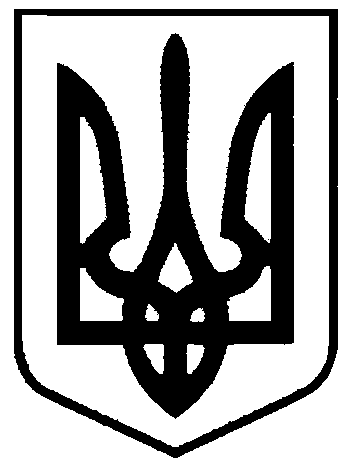 СВАТІВСЬКА МІСЬКА РАДАВИКОНАВЧИЙ КОМІТЕТРІШЕННЯВід «29» травня  2019 р.    	                  м. Сватове                                              № 51  “Про розміщення  зовнішньої реклами”	 Розглянувши заяву  ТОВ «Еверест-Схід»  з проханням надати дозвіл на розміщення засобу зовнішньої реклами  по пров. Залізничний,  (на перехрестя з вул. Кударя) м. Сватове,   перевіривши наявність  на це місце пріоритету  та надання на заявлене місце дозволу  на розміщення зовнішньої реклами, встановлено, що відповідно  до рішення топонімічної комісії Сватівської міської ради на вказаному місця розміщено пам’ятно-інформаційні стели «визначені земляки Сватівщини»    керуючись  Правилами розміщення зовнішньої реклами на території Сватівської міської ради, затверджених рішенням 17 сесії Сватівської міської ради (24 скликання) від 25.06.2004 рокуВиконавчий комітет Сватівської міської радиВИРІШИВ:Відмовити  Товариству з обмеженою відповідальністю «Еверест-Схід» у наданні   дозволу на розміщення рекламного засобу  по пров. Залізничний  м. Сватове (на перехресті  з вул. ім. Кударя) в зв’язку з зайнятим  місцем розміщення зовнішньої реклами. ТОВ «Еверест-Схід» звільнити самовільно зайняте місце розміщення зовнішньої реклами.Контроль за виконанням даного розпорядження покласти  на заступника міського голови Жаданову Л.В.Сватівський міський голова                                                              Є.В. Рибалко